АМАНАКСКИЕ                                             Распространяется    бесплатноВЕСТИ 30 мая  2022г                                                                                                                                                              № 28 (533) ОФИЦИАЛЬНОИнформационный вестник Собрания представителей сельского поселения Старый Аманак муниципального района Похвистневский Самарской областиО внесении изменений в Административный регламентпредоставления муниципальной услуги «Направление уведомленияо планируемом сносе объекта капитального строительстваи уведомления о  завершении сноса объекта капитальногостроительства на территории сельского поселения Старый Аманак муниципального района Похвистневский Самарской области» На основании протеста Похвистневской межрайонной прокуратуры от 30.04.2022 № 07-03-2022/Прдп374-22-239, в соответствии со статьей 55.31 Градостроительного кодекса РФ, Федеральным законом РФ от 27 июля 2010 года N 210-ФЗ «Об организации предоставления государственных и муниципальных услуг», пункта 15 части 1 статьи 15 Федерального закона от 06.10.2003 № 131-ФЗ «Об общих принципах организации местного самоуправления в Российской Федерации», Уставом сельского поселения Старый Аманак муниципального района Похвистневский Самарской области, Администрация сельского поселения Старый Аманак муниципального района Похвистневский Самарской областиПОСТАНОВЛЯЕТ:1. Внести в Административный регламент предоставления муниципальной услуги «Направление уведомления о планируемом сносе объекта капитального строительства и уведомления о завершении сноса объекта капитального строительства на территории сельского поселения Старый Аманак муниципального района Похвистневский Самарской области», утвержденный Постановлением Администрации сельского поселения Старый Аманак                        от 25.04.2022  № 20   следующие изменения:1.1. Подпункты «д» и «е» пункта 2.8 после слов «в случае направления уведомления о сносе» дополнить словами «, за исключением объектов, указанных в пунктах 1-3 части 17 статьи 51 Градостроительного Кодекса Российской Федерации».1.2. Пункт 1.12 изложить в новой редакции:«1.12. Информация о ходе рассмотрения уведомления об окончании строительства и о результатах предоставления муниципальной услуги может быть получена заявителем (его представителем) в личном кабинете на ЕПГУ, региональном портале, а также в  Уполномоченном органе при обращении заявителя (его представителя) лично, по телефону посредством электронной почты.»1.3. В пунктах 1.5, 2.10, 3.3, 6.4 слова «уведомления об окончании строительства» заменить словами   «уведомления о планируемом сносе объекта капитального строительства и уведомления  о завершении сноса объекта капитального строительства».2) Пункт 2.3. изложить в новой редакции: 2.3. Перечень нормативных правовых актов, регулирующих предоставление муниципальной услуги (с указанием их реквизитов и источников официального опубликования), информация о порядке досудебного (внесудебного) обжалования решений и действий (бездействия) уполномоченного органа местного самоуправления, а также его должностных лиц, муниципальных служащих, работников многофункциональных центров размещается в федеральной государственной информационной системе «Федеральный реестр государственных и муниципальных услуг (функций).3) Раздел V изложить в новой редакции:Раздел V. Досудебный (внесудебный) порядок обжалования решений и действий (бездействия) органа, предоставляющего муниципальную услугу, а также их должностных лиц, муниципальных служащих5.1. Заявитель имеет право на обжалование решения и (или) действий (бездействия) уполномоченного органа, должностных лиц уполномоченного органа, у муниципальных служащих, многофункционального центра, а также работника многофункционального центра при предоставлении услуги в досудебном (внесудебном) порядке (далее – жалоба).Органы местного самоуправления, организации и уполномоченные на рассмотрение жалобы лица, которым может быть направлена жалоба заявителя в досудебном (внесудебном) порядке5.2. В досудебном (внесудебном) порядке заявитель (представитель) вправе обратиться с жалобой в письменной форме на бумажном носителе или в электронной форме:в уполномоченный орган – на решение и (или) действия (бездействие) должностного лица, руководителя структурного подразделения уполномоченного органа, на решение и действия (бездействие) уполномоченного органа, руководителя уполномоченного органа;в вышестоящий орган на решение и (или) действия (бездействие) должностного лица, руководителя структурного подразделения уполномоченного органа;к руководителю многофункционального центра – на решения и действия (бездействие) работника многофункционального центра;к учредителю многофункционального центра – на решение и действия (бездействие) многофункционального центра.В уполномоченном органе местного самоуправления, многофункциональном центре, у учредителя многофункционального центра определяются уполномоченные на рассмотрение жалоб должностные лица.Способы информирования заявителей о порядке подачи и рассмотрения жалобы, в том числе с использованием Единого портала государственных и муниципальных услуг (функций)5.3. Информация о порядке подачи и рассмотрения жалобы размещается на информационных стендах в местах предоставления услуги, на сайте уполномоченного органа местного самоуправления, на Едином портале, региональном портале, а также предоставляется в устной форме по телефону и (или) на личном приеме либо в письменной форме почтовым отправлением по адресу, указанному заявителем (представителем).Перечень нормативных правовых актов, регулирующих порядок досудебного (внесудебного) обжалования действий (бездействия) и (или) решений, принятых (осуществленных) в ходе предоставления муниципальной услуги5.4. Порядок досудебного (внесудебного) обжалования решений и действий (бездействия) уполномоченного органа местного самоуправления, а также его должностных лиц регулируется:Федеральным законом № 210-ФЗ;постановлением Правительства Российской Федерации от 20 ноября 2012 года № 1198 «О федеральной государственной информационной системе, обеспечивающей процесс досудебного (внесудебного) обжалования решений и действий (бездействия), совершенных при предоставлении государственных и муниципальных услуг».2. Опубликовать настоящее Постановление в газете «Аманакские вести» и разместить на официальном сайте Администрации сельского поселения Старый Аманак муниципального района Похвистневский Самарской области в информационно-телекоммуникационной сети «Интернет».3. Настоящее Постановление вступает в силу со дня его официального опубликования.4. Контроль за выполнением настоящего Постановления оставляю за собой.Глава поселения                                                          Т.А.ЕфремоваАкция «Летний праздник в дом каждому»Полицейские совместно с управлением опеки и попечительства города Похвистнево поздравили семьи с маломобильными детьми с началом летаВ рамках мероприятий, посвященных празднованию Дня защиты детей помощник начальника - начальник отделения по работе с личным составом МО МВД России «Похвистневский» подполковник внутренней службы Наталья Сорокина и руководитель МКУ «Управление семьи, опеки и попечительства городского округа Похвистнево Самарской области» Екатерина Советкина приняли участие в акции «Детский праздник в дом каждому» и посетили семьи, воспитывающие "особенных" детей, которые в силу жизненных обстоятельств не смогут посетить массовые мероприятия города.Руководители поинтересовались у родителей об интересах ребят, как устроен режим всех домочадцев и планах на летний период.Наталья Сорокина и Екатерина Советкина поздравили всех с праздником и пожелали крепкого здоровья, душевных и физических сил, позитива и тёплых летних дней, а также подарили детям воздушные шары и подарочные сертификаты.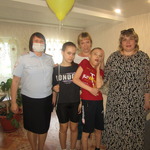 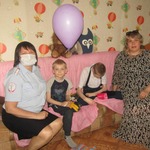 Воспитанники подшефной школы-интерната приняли поздравления от полицейских и общественниковПохвистневские полицейские поздравили ребят из школы-интерната с окончанием учебного года и выпускнымВ преддверии Международного дня защиты детей Похвистневские полицейские – помощник начальника отдела – начальник отделения ОРЛС подполковник внутренней службы Наталья Сорокина, старший государственный инспектор дорожного надзора отделения ГИБДД и председатель Общественного совета при территориальном отделе внутренних дел Татьяна Вобликова поздравили воспитанников Малотолкайской школы-интерната с окончанием учебного года и выпускным.Сотрудники полиции напомнили ребятам о правилах поведения в быту и на водоёмах, а также посоветовали ребятам быть внимательными на дорогах – не кататься на велосипедах на дорогах общего пользования, переходить проезжую часть только в установленных местах, в тёмное время суток обязательно иметь на одежде световозвращающие элементы. Полицейские и общественница поздравили участников и победителей ежегодного конкурса детского рисунка «Я помню - я горжусь!» и вручили всем символические подарки.По окончании мероприятия помощник начальника Межмуниципального отдела поздравила ребят с успешным завершением учебного года, желаем счастливого, весёлого летнего отдыха, успехов в достижении новых знаний и крепкого здоровья.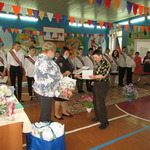 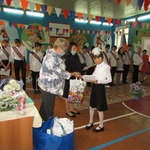 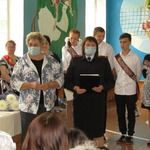 Отделение Госавтоинспекции МО МВД России «Похвистневский» отмечено благодарственным письмом В актовом зале МО МВД России «Похвистневский» заместитель Главы городского округа Похвистнево по социальным вопросам, руководитель Управления социального развития, ветеран МВД России полковник милиции в отставке Александр Алексеевич Сапсаев торжественно вручил исполняющему обязанности командира дорожно-патрульной службы отделения ГИБДД МО МВД России «Похвистневский» старшему лейтенанту полиции Максиму Шелкаеву Благодарственное письмо личному составу отделения ГИБДД, где отмечен высокий профессионализм в обеспечении безопасности движения при проведении веломарафона, посвященного 77-й годовщине Победы в Великой Отечественной войне 1941-1945 гг.Александр Алексеевич обратил внимание, что в текущем году проведено немало значительных спортивных и культурно-развлекательных мероприятий, на которых не зарегистрировано серьёзных нарушений правопорядка, потому что полицейские несут свою службу с большой ответственностью. Администрация городского округа Похвистнево высоко оценивает результаты деятельности всего ОВД и надеется на дальнейшее плодотворное сотрудничество. 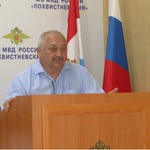 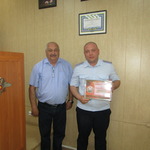 Полицейские, общественники и ветераны МВД провели среди студентов Губернского колледжа профилактическую беседуСотрудники полиции рассказали о правилах безопасности на улице и в обществеСотрудники МО МВД России Похвистневский – государственный инспектор по безопасности дорожного движения ОГИБДД старший лейтенант полиции Михаил Гулян, оперуполномоченный отделения по  контролю за оборотом наркотиков лейтенант полиции Данила Федоров, совместно с председателем совета ветеранов МВД при МО МВД России «Похвистневский» подполковником милиции в отставке Николаем Неклюдовым, председателем Общественного совета при территориальном отделе внутренних дел Татьяной Вобликовой,  представителем Общественного совета – настоятелем храма имени Архангела Михаила села Красные Ключи — протоиерем Георгием Аношкиным, а также с социальными педагогами Отделения Семья города Похвистнево, нарколог-психиатр ГБУЗ СО «Похвистневская ЦБГР» Юрий Сефединов провели среди студентов Губернского колледжа города Похвистнево профилактическую беседу.Государственный инспектор БДД предупредил студентов об ответственности за управление транспортным средством без соответствующих документов. Старший лейтенант полиции привёл примеры тяжёлых аварий, виновниками которых явились несовершеннолетние. Автоинспектор продемонстрировал собравшимся социальные видеоролики, где показаны результаты краш-теста при столкновении автомашины на средней скорости, а также правила перехода проезжей части и обязательное использование световозвращающих элементов.Оперуполномоченный по контролю за оборотом наркотиков рассказал присутствующим о вреде наркотических средств, об административной и уголовной ответственности за наркопреступления. Также лейтенант полиции уточнил, что информация о любом привлечении к ответственности, не зависимо от тяжести правонарушения или преступления, хранится в единой базе данных. Наличие такой информации в справки о судимости, может стать причиной отказа в трудоустройстве. Оперативник особое внимание уделил курительным смесям, электронным сигаретам, энергетическим напиткам и другим, вредным для организма веществам, которые в последствии их употребления ведут к неизлечимым болезням и смерти.Представители центра семья показали собравшимся социальный ролик о вреде наркомании, и призвали не употреблять запрещённые вещества, в том числе спиртные напитки и табачные изделия.Представитель здравоохранения отметил, что вред здоровью от курения, употребления спиртосодержащей продукции, электронных сигарет, наркотических средств влияет не только на здоровье самого употребляющего, но и на здоровье будущих детей.Председатель Общественного совета при МО МВД России «Похвистневский» присоединилась к предупреждениям сотрудников полиции и посоветовала относиться бережней к своему здоровью и всегда задумываться о своём будущем. Настоятель храма имени Архангела Михаила села Красные Ключи — протоиерей Аношкин Георгий Александрович призвал учащихся колледжа отказываться от совершений противоправных деяний, если есть сомнение в законности будущего деяния.В заключении мероприятия Николай Неклюдов, прослуживший в органах внутренних дел 28 лет, рассказал студентам о том, что в настоящее время является начальником Похвистневской Единой дежурно-диспетчерской службы города и района, куда может обратиться каждый, нуждающийся в помощи человек, по единому номеру 112.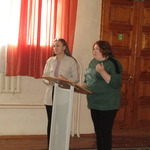 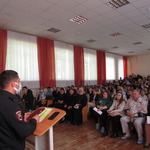 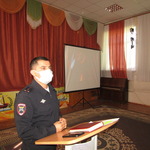 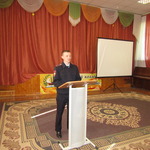     Российская ФедерацияАдминистрациясельского поселенияСтарый Аманакмуниципального района  ПохвистневскийСамарской  областиПОСТАНОВЛЕНИЕ30.05.2022 № 34с. Старый АманакУЧРЕДИТЕЛИ: Администрация сельского поселения Старый Аманак муниципального района Похвистневский Самарской области и Собрание представителей сельского поселения Старый Аманак муниципального района Похвистневский Самарской областиИЗДАТЕЛЬ: Администрация сельского поселения Старый Аманак муниципального района Похвистневский Самарской областиАдрес: Самарская область, Похвистневский          Газета составлена и отпечатана                                                                район, село Старый Аманак, ул. Центральная       в администрации сельского поселения                                                        37 а, тел. 8(846-56) 44-5-73                                             Старый Аманак Похвистневский район                                                      Редактор                                                                                               Самарская область. Тираж 100 экз                                                      Н.А.Саушкина